Frosina Krushkarovska is an editor and cultural manager based in Skopje, North Macedonia. Frosina works as a junior editor at Templum publishing house and as a co-editor at the online medium “Okno”. She holds two Bachelor’s degrees in Management from the Faculty of Economy, and in Comparative Literature from the Faculty of Philology in Skopje. Since 2019 she has been the co-organizer of the regional literary festival “Another Story”. Frosina has also managed various projects on the intersection of culture and social activism. Her focus is on dissemination and decentralization of culture, raising awareness about social issues and feminism, and encouraging critical thinking and pluralism. 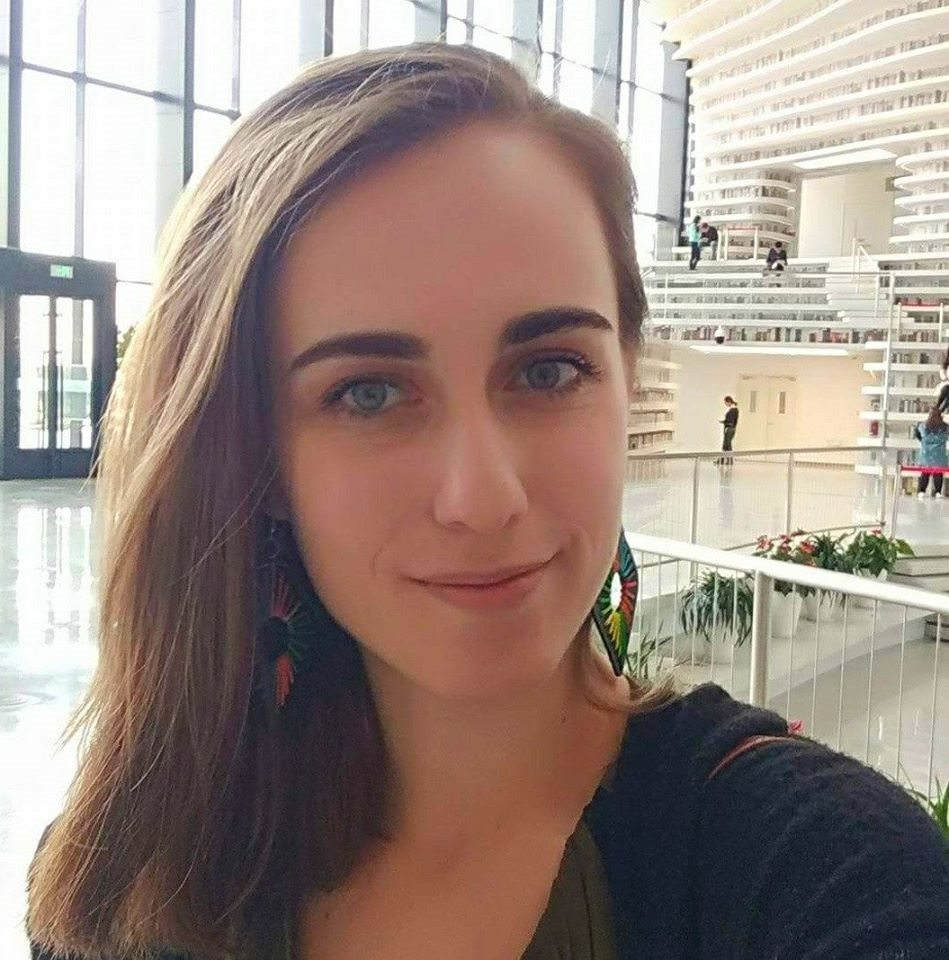 